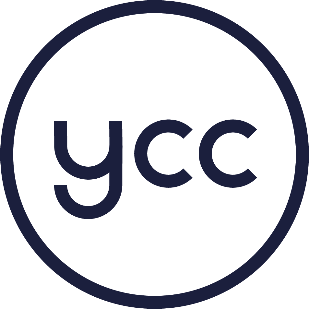 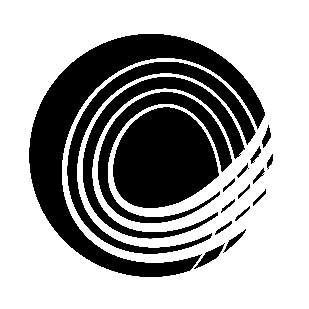 CREATE Team – Worship InternJob SpecificationEssential criteria: The candidate must:Be a committed Christian.Have a heart for young people, to see them reach their full potential and become the person that God has made them to be.Have good communication skills, with both the children, young people and their families.Have a desire to grow and be transformedHave a willingness to serve, get stuck in and give your allUse their initiativeBe self-motivated and work well in a teamA good team playerHave some children’s / youth work experienceManage time well and be organisedExperience in music and worship